【生活評教到】工作坊--教學案例成果彙編(二)大樹小花朋友多生活課程教學與評量活動設計一、課程說明二、教學活動脈絡三、總结性評量基規準設訂(一)活動名稱：畫出我和大樹小花(二)能力指標：3-1嘗試運用各種生活素材，表現自己的感受與想法。 (三)總结性評量方式：實作(四)總结性評量說明：透過實際的觀察，將觀察後的結果以繪畫方式呈現(五)評量基規準規劃：四、教學活動照片五、教學省思：  1.校園小動物的探索並未在課程進行中落實，所以孩子們對於春天裡出現的小動物，仍局限於蝴蝶、蜜蜂，及從中山公園穿越而來的松鼠。  2.往後能增加分組上臺表演的活動 ，讓孩子們有機會學習討論、欣賞的能力。教學主題大樹小花朋友多大樹小花朋友多大樹小花朋友多教學對象一年級教學節數共 12 節設計者中山國小張菁芳老師中山國小吳淑雯老師教學者中山國小張菁芳老師設計理念1.藉由校園裡的大樹與小花，開啟孩子對自然的視野。 2.經由體驗觀察，培養主動探索的精神與能力。 3.透過圖畫的展現，培養與他人分享的技能。1.藉由校園裡的大樹與小花，開啟孩子對自然的視野。 2.經由體驗觀察，培養主動探索的精神與能力。 3.透過圖畫的展現，培養與他人分享的技能。1.藉由校園裡的大樹與小花，開啟孩子對自然的視野。 2.經由體驗觀察，培養主動探索的精神與能力。 3.透過圖畫的展現，培養與他人分享的技能。課程架構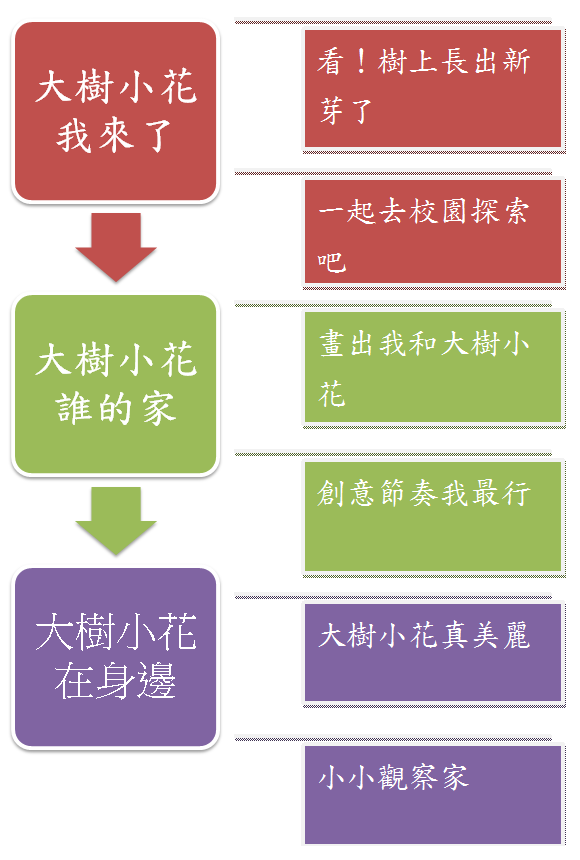 教學準備與教材教具 運用1教學簡報「校園裡的植物—春天篇」。2.製作「節奏小卡」1教學簡報「校園裡的植物—春天篇」。2.製作「節奏小卡」1教學簡報「校園裡的植物—春天篇」。2.製作「節奏小卡」活動一名稱：大樹小花我來了教學節數：共( 3 )節教學節數：共( 3 )節教學節數：共( 3 )節能力指標教學目標教學目標教學目標1-1以五官知覺探索生活，察覺事物及環境的特性與變化。1.能運用五官認識校園的花草。2.能持續觀察，覺察校園植物的變化。1.能運用五官認識校園的花草。2.能持續觀察，覺察校園植物的變化。1.能運用五官認識校園的花草。2.能持續觀察，覺察校園植物的變化。活動流程(簡述)多元評量多元評量多元評量活動流程(簡述)評量方式評量說明評量類別一、引起動機    有天，負責前庭花圃的高年級孩子來教    室：老師，我們發現學校的孤挺花被低    年級的同學踐踏，可以請同學不要再踩    進花圃嗎？二、發展活動    1.讓學生直接觀察孤挺花及花朵綻放的過程。    2.讓學生先觀看教學簡報(校園裡的植物--春天篇)後，並帶領孩子到校園裡運用五官與校園裡的植物進行直接的體驗。    3.讓孩子直接觀察蜘蛛百合，並引導學生說出兩者的不同。三、綜合活動     1.利用校園植物的圖片讓學生搶答。口頭回答問題搶答形成性活動二名稱：大樹小花誰的家教學節數：共( 6 )節教學節數：共( 6 )節教學節數：共( 6 )節能力指標教學目標教學目標教學目標3-1嘗試運用各種生活素材，表現自己的感   受與想法。 1能.透過觀察，察覺樹木的外型與結構。2.能用拓印、剪貼、彩繪的技巧，完成一幅作  品。1能.透過觀察，察覺樹木的外型與結構。2.能用拓印、剪貼、彩繪的技巧，完成一幅作  品。1能.透過觀察，察覺樹木的外型與結構。2.能用拓印、剪貼、彩繪的技巧，完成一幅作  品。活動流程(簡述)多元評量多元評量多元評量活動流程(簡述)評量方式評量說明評量類別一、引起動機    讓孩子觀察樟樹的新芽，摸摸看樟樹的    樹皮及量量看樹圍有多少，並觀察大樹    周圍其他的動植物。二、發展活動    1.先到校園裡拓印樹皮，並將拓印好的      作品依自己的觀察，剪成樹幹及樹枝      的樣貌之後貼在圖畫紙上。    2.用色紙剪出樹葉貼在圖畫紙上，再用      蠟筆畫出自己在樹下活動的情形。    3.教唱「小蝸牛」並認識節奏，運用節       奏小卡，重新改編節奏。三、綜合活動    1.作品分享『畫出我和大樹小花』。    2.二人一組拍出創作的節奏。1.實作(畫出我和大樹小花)。2.實作(節奏小卡)1.作品：『畫出我和大樹小花』。2.能創作四小節2拍子的節奏。形成性活動三名稱：大樹小花在身邊教學節數：共( 3 )節教學節數：共( 3 )節教學節數：共( 3 )節能力指標教學目標教學目標教學目標5-1相信自己只要能真切的觀察、細心的體   會，常可有新奇的發現。1.能記錄觀察結果。2.能比較與辨識不同植物的特徵。1.能記錄觀察結果。2.能比較與辨識不同植物的特徵。1.能記錄觀察結果。2.能比較與辨識不同植物的特徵。活動流程(簡述)多元評量多元評量多元評量活動流程(簡述)評量方式評量說明評量類別一、引起動機    木棉花種子及棉絮開始掉落了，學生會    去撿拾並帶回教室。二、發展活動    1.藉由實際的花朵認識木棉花。    2.學生主動發現蜘蛛百合開花了，並能正確地說出與孤挺花不同的地方。3.引導孩子能身體力行愛護校園裡的植物，不再任意踐踏。三、綜合活動    1.完成習作「小小觀察家」。習作完成習作作業形成性評量基準能透過觀察描繪出大樹的各個部位及其特徵 能透過觀察描繪出大樹的各個部位及其特徵 能透過觀察描繪出大樹的各個部位及其特徵 表現等級優異(3分、A等級)不錯(2分、B等級)發展中(1分、C等級)評量規準能仔細及完整的描繪出大樹的每個部位特徵 能完整的描繪出大樹的每個部位 僅描繪出大樹的粗略外型學生表現 例舉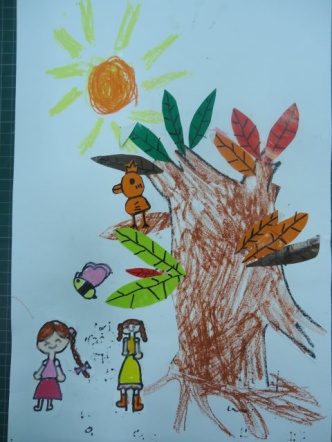 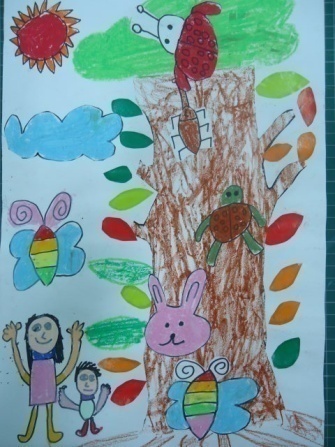 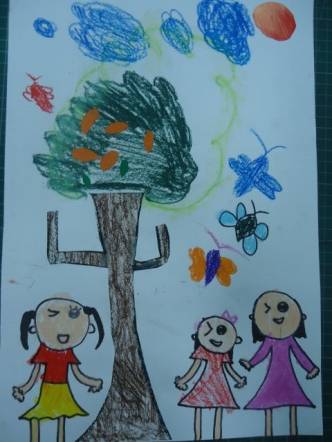 學生表現說明完整繪製出樹根、樹幹、樹枝及樹葉，並仔細觀察出葉脈。 已完整將樹根、樹幹及樹枝繪出，但對樹葉的觀察仍待加強。 對大樹的觀察僅有粗略的印象，無法仔細描繪出大樹的各個部位。 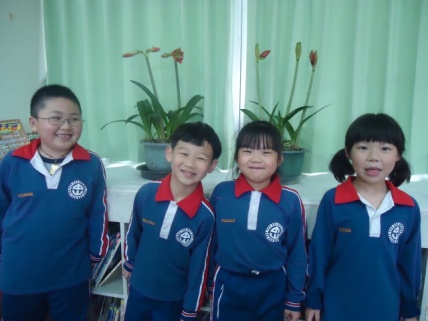 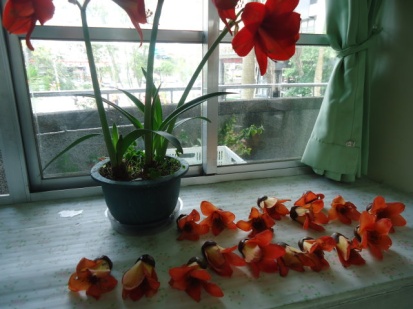 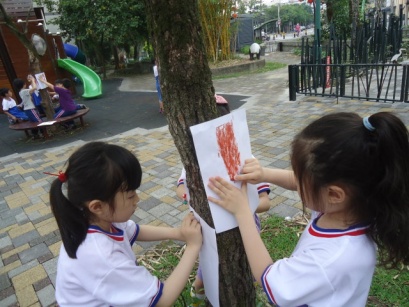 是我們最先發現『花開了！』轉眼間，我們這一群可愛的孩子們拾回更多掉落在校園裡的木棉花。用蠟筆拓印樟樹樹幹的紋路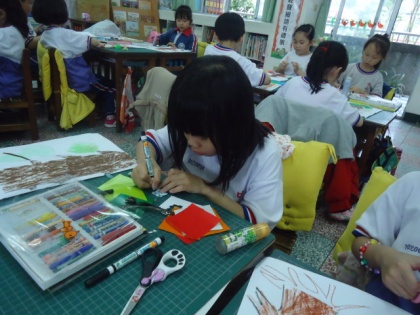 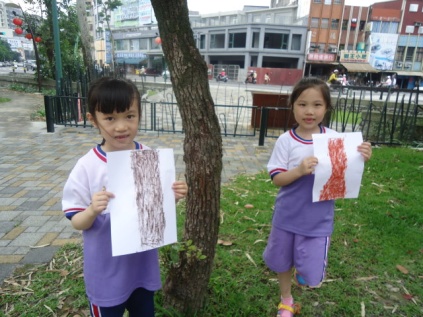 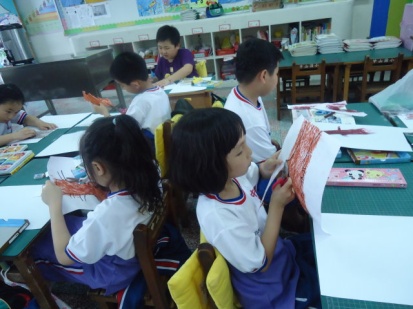 剪裁與彩繪用蠟筆拓印樟樹樹幹的紋路剪裁與彩繪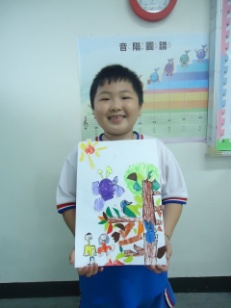 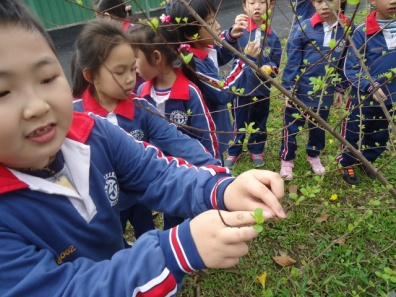 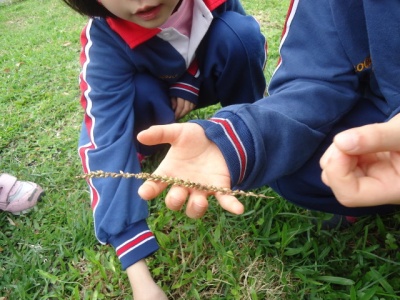 孩子完成作品時的喜悅枝頭上冒出新芽車前草花序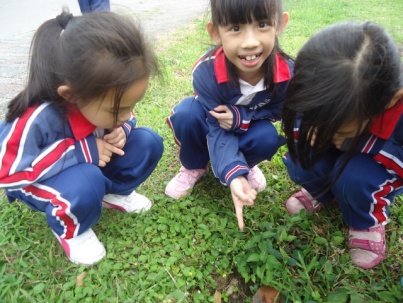 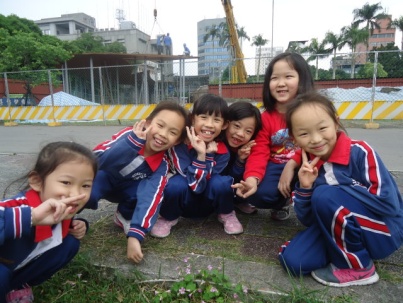 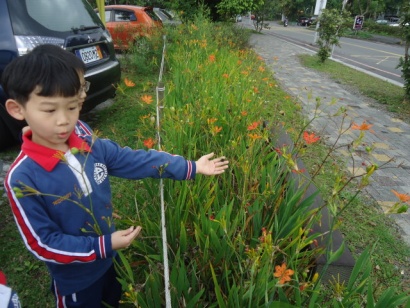 草叢裡處處是驚喜好朋友和紫花醋漿草停車場旁的射干正盛開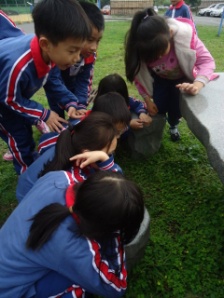 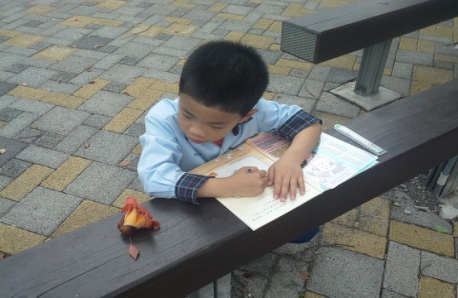 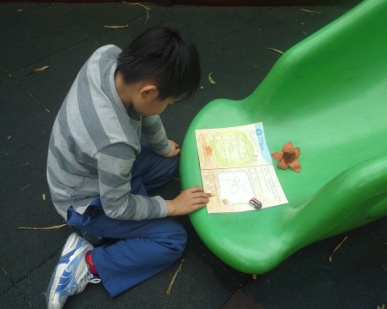 校園石桌底下的驚喜認真描繪眼前的這朵木棉花我是專注的小小觀察家